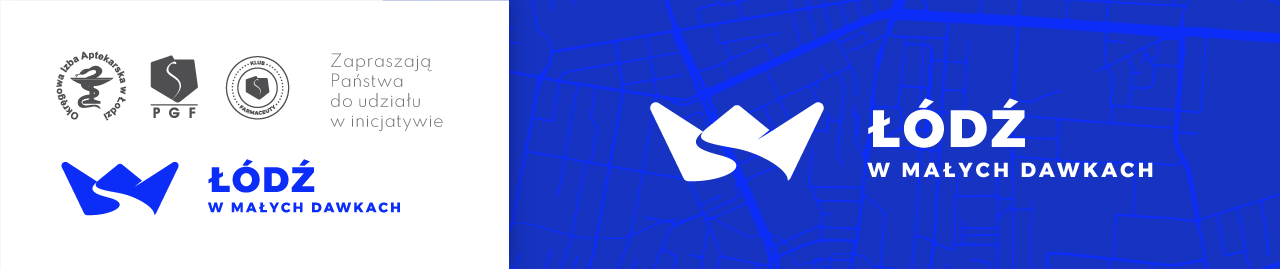 Łódź, 03.04.2024 rokuP.T. Członkowie Okręgowej Izby Aptekarskiej w ŁodziSzanowni Państwo,Okręgowa Izba Aptekarska w Łodzi wraz z Polską Grupą Farmaceutyczną zapraszają członków Okręgowej Izby Aptekarskiej w Łodzi wraz z najbliższą rodziną (mąż, żona, dzieci) lub z osobą towarzyszącą do uczestnictwa w dwudziestej ósmej wycieczce               z cyklu „Łódź w małych dawkach”, wycieczce po Łodzi i regionie. 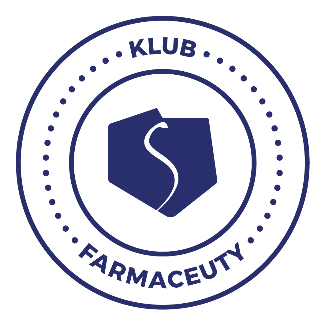                         Dwudziesta ósma wycieczka pt.: 
                                       „Łódzki modernizm”
                                odbędzie się w sobotę i niedzielę, 13 i 14 kwietnia 2024 roku.Udział w wycieczce jest bezpłatny, ale obowiązuje limit 40 miejsc na każdy termin wycieczki. 
Obowiązują jednak zapisy, które przyjmujemy do dn. 11 kwietnia 2024 roku.O udziale decyduje kolejność zgłoszeń.Opis wycieczki:Łódź kojarzona jest głównie z fabrykami czasów "Ziemi Obiecanej" oraz eklektycznymi kamienicami. Pomimo coraz większej "mody na modernizm" nadal niewielu wie, że w międzywojniu powstawały tam nowoczesne obiekty porównywalne do tych z Gdyni, Katowic czy Warszawy.Do zobaczenia!Plan wycieczki:

Sobota, 13 kwietnia 2024:godz. 10:50 – zbiórka na skrzyżowaniu ul. Sienkiewicza i ul. Tuwimagodz. 11:00 – wycieczka/zwiedzanieok. godz. 13:00 – zakończenie wycieczkiNiedziela, 14 kwietnia 2024:godz. 10:50 – zbiórka na skrzyżowaniu ul. Sienkiewicza i ul. Tuwimagodz. 11:00 – wycieczka/zwiedzanieok. godz. 13:00 – zakończenie wycieczkiMiejsce rozpoczęcia:Spotykamy się w sobotę i niedzielę, 13 i 14 kwietnia o wyznaczonej godzinie (sobota i niedziela o 10:50) na skrzyżowaniu ulic Sienkiewicza i Tuwima.Kontakt:maciej.slowikowski@pgf.com.pl